Slavíme Den Země     Tento týden se ve třídě Jablíčko věnujeme tématu Den Země. Povídáme si s dětmi, co můžeme pro naši přírodu udělat a zároveň, čím jí jako lidé škodíme. Vyráběli jsme společně recyklovaný papír a z něj přáníčko pro naši Zemi.      K tomuto tématu se nám krásně hodí prvky NTC systému z Mensy – koulení míče a rotace kolem vlastní osy, čímž napodobujeme s dětmi pohyby naší planety.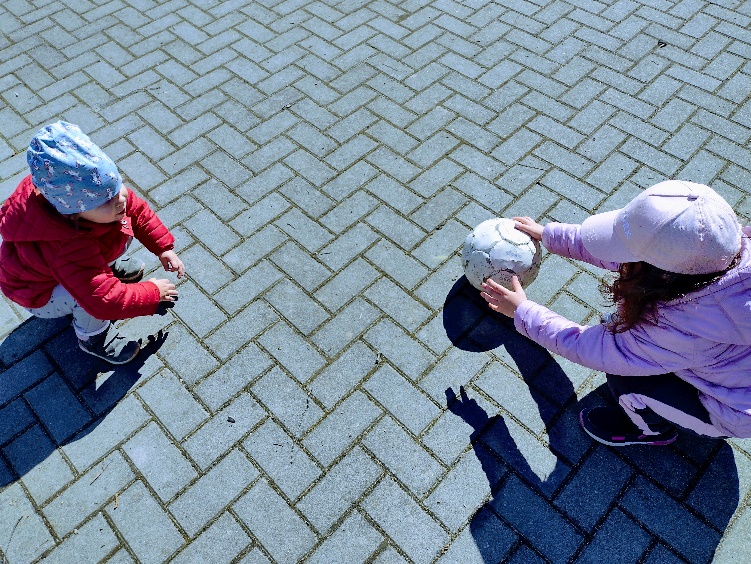 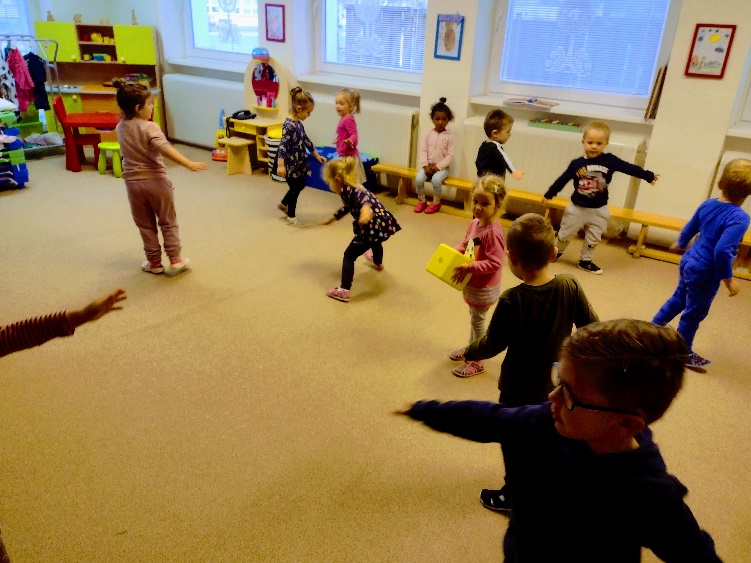 